Clauses types de médiationEn cas de litige entre les parties relatif à la validité, à l’interprétation ou à l’exécution de la présente convention, qui ne pourrait être résolu à l’amiable, les parties tenteront de résoudre ce litige par la médiation. Les parties désigneront un médiateur parmi les médiateurs agréés par la Commission fédérale de médiation. Ou :Les parties conviennent que tout désaccord ou différend relatif à la présente convention, et notamment ceux découlant de son interprétation ou de son application sera, préalablement à toute action en justice, soumis à une médiation. A cet effet, les parties s’engagent à participer à au moins une rencontre de médiation, en personne ou en y déléguant une personne ayant autorité de décision ; le médiateur sera choisi par les parties parmi les médiateurs agréés par la Commission fédérale de médiation.Le coût de la médiation sera réparti par part virile entre parties.Ou :En cas de litige entre les parties relatif à la validité, à l’interprétation ou à l’exécution de la présente convention, qui ne pourrait être résolu à l’amiable, les parties tenteront de résoudre ce litige par la médiation. Les parties désigneront un médiateur parmi les médiateurs agréés par la Commission fédérale de médiation.La médiation débutera au plus tard [15] jours après la demande de médiation notifiée par une partie à [aux] l’autre[s] partie[s] et la durée de médiation ne peut excéder [15] jours, sauf accord exprès des parties.En plus de la clause de médiation, il peut également être ajouté :En cas d’échec de la médiation, les parties soumettront le litige à l’arbitrage, conformément ………………………………………Ou :En cas d’échec de la médiation, seuls des tribunaux de ………………… seront compétents.Exemple de demande de médiation dans une citationLes requérantes proposent qu'il soit recouru à une médiation. Elles sollicitent dès lors qu'à l'audience d'introduction les parties soient renvoyées devant un médiateur judiciaire, la cause étant pour le surplus remise à date fixe conformément à l'article 1734, §2 du code judiciaire sous le bénéfice de l'article 735 du même code.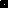 